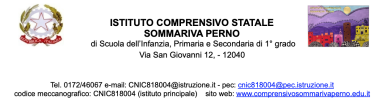 ALL.1: “Modello di domanda” AL DIRIGENTE SCOLASTICO DELL’ISTITUTO COMPRENSIVO DI SOMMARIVA PERNO OGGETTO:Richiesta di partecipazione all’avviso per la selezione/reclutamento di personale esperto per la formazione di docenti. Il/La sottoscritto/a (cognome)____________ (nome) _____________________ nato/a a _______________________( ) il ____________ residente in___________________________( ) CAP_____________Via ____________________________________ Tel./Cell _______________________ COD.FISCALE_________________________________ E-mail___________________________________CHIEDE -che le comunicazioni vengano inviate tramite e-mail al seguente indirizzo: ________________________− di partecipare all’avviso per la selezione/reclutamento di personale interno esperto per la formazione dei docenti in ambito artistico di cui all’art. 1 dell’avviso medesimo Progettazione sintetica degli argomenti e delle metodologie che si intendono sviluppare in formazione, articolata anche per grado di istruzione (è possibile integrare il presente modello allegando la progettazione dettagliata dell’unità formativa proposta dal candidato): ______________________________________________________________________________________________________________________________________________________________________________________________________________________________________________________________________________________________________________________________________________________________________________________________________________________________________________________A tal fine, ai sensi degli articoli 46 e 47 del DPR 28 dicembre 2000 n.445, consapevole delle sanzioni penali previste dall'articolo 76 del medesimo DPR 445/2000 per le ipotesi di falsità in atti e dichiarazioni mendaci ivi indicate, DICHIARA:□ Di essere in possesso della cittadinanza italiana o di uno degli Stati membri dell’Unione Europea _______ __________________________________________________; □ Di godere dei diritti civili e politici; □ Di non aver riportato condanne penali e non essere destinatario di provvedimenti che riguardano l’applicazione di misure di prevenzione, di decisioni civili e di provvedimenti amministrativi iscritti nel casellario giudiziale; __________________________________________________________________________________  □ Di essere a conoscenza di non essere sottoposto a procedimenti penali□ Di possedere i seguenti Titoli di studio: □ Laurea Triennale in____________________________conseguita nell’anno_________________presso__________________________________________________________________________________ □ Diploma di Laurea Magistrale in__________________________conseguito nell’anno________________presso__________________________________________________________________________________ □ Diploma di Laurea Specialistica in________________________conseguito nell’anno_________________presso__________________________________________________________________________________□ Master/Corso di Specializzazione biennale in ________________________________________________conseguitonell’anno_______________ presso_________________________________________________ □ Di aver conseguito il Dottorato di ricerca in __________________________________________________ nell’a.a.______________presso____________________________________________________________ □ che i dati dichiarati nel curriculum vitae allegato e firmato sono veritieri;□ di autorizzare il trattamento dei propri dati personali per le finalità e gli adempimenti connessi alla presente procedura.Ai fini dell'attribuzione del punteggio dichiara inoltre: □ di avere partecipato a n.______corsi/seminari/convegni come relatore (lettera b. della Tabella valutazione esperti) come dettagliati nel curriculum vitae; □ di avere tenuto n.______corsi Universitari come docente come dettagliati nel curriculum vitae; □ di avere partecipato a n.______progetti regionali, nazionali e/o internazionali in qualità di docente, progettista, coordinatore e/o referente come dettagliati nel curriculum vitae; □ di essere autore delle seguenti pubblicazioni cartacee o multimediali e contenuti didattici cartacei o digitali come dettagliati nel curriculum vitae. Elencare Nota 1:1._________________________________________ 2._________________________________________ 3._________________________________________ 4._________________________________________ 5. _________________________________________ □ di avere n._____ anni di servizio svolto nel profilo/ruolo di attuale appartenenza come dettagliati nel curriculum vitae. [Nota1] Verranno valutate solo le esperienze di cui siano dichiarati gli estremi della nomina, l’ente committente, l’oggetto e la durata (data di inizio e di fine, anni, mesi, ore), e comunque tutti i dati e le informazioni necessari e sufficienti per permettere di effettuare in modo agevole ed immediato la valutazione. In caso di informazioni generiche e indefinite non sarà attribuito alcun punteggio.Si allega:  1.Copia del documento d’identità; 2.Curriculum vitae 3.Altro: specificare___________________DATA_______________ Firma__________________________________